2.4. Права и обязанности воспитанника, предусмотренные законодательством об образовании и локальным нормативным актом ОУ, возникают у лица, принятого на обучение, с даты зачисления в е образовательное учреждение.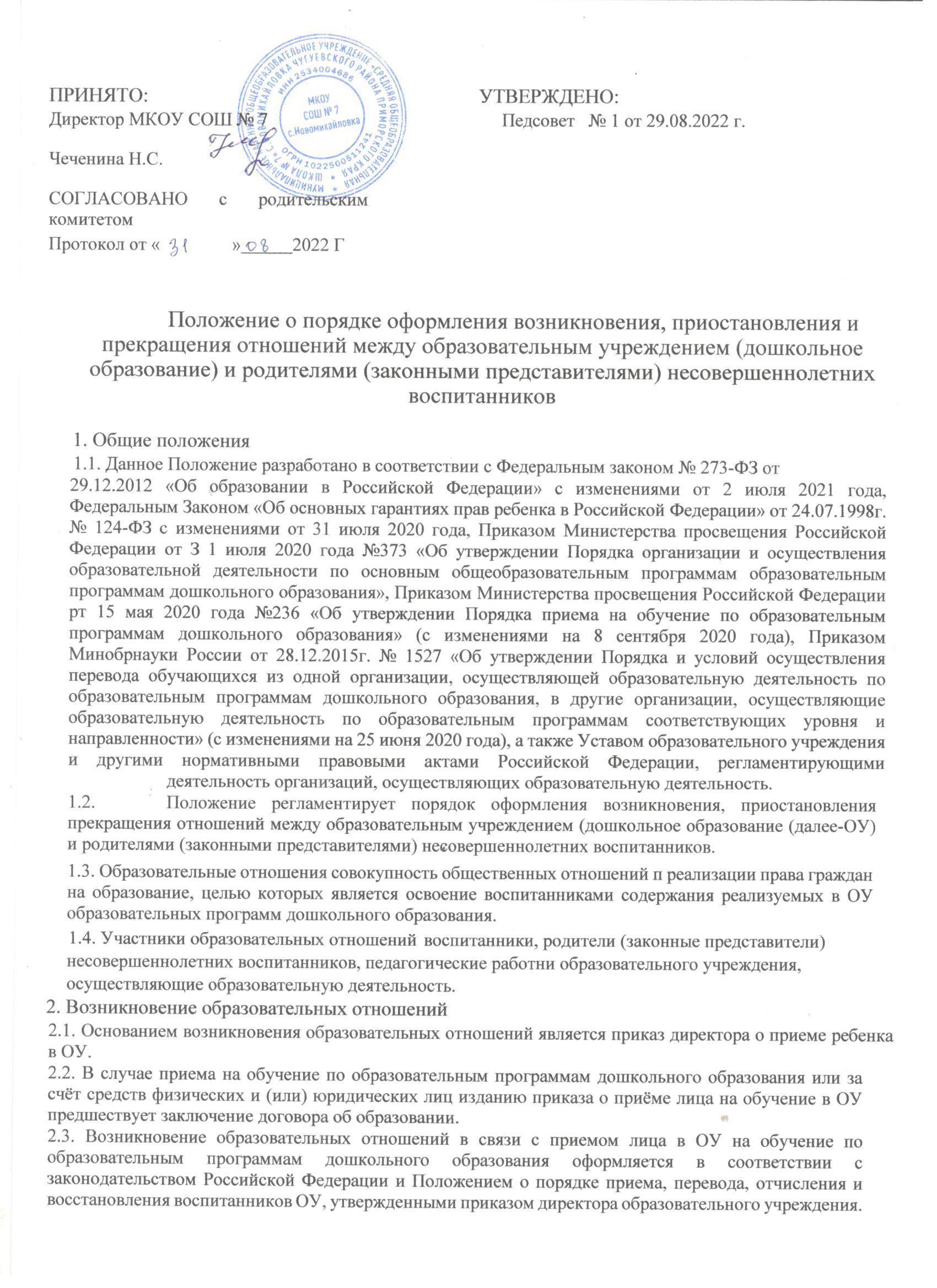 2.5. При приеме в образовательное учреждение директор обязан ознакомить родителей (законных представителей) с Уставом, лицензией на право осуществления образовательной деятельности, образовательными программами, реализуемыми в ОУ и другими документами, регламентирующими организацию образовательных отношений.2.6. Факт ознакомления родителей (законных представителей) ребенка, в том числе через официальный сайт образовательной организации, с указанными документами фиксируется в заявлении о приеме в образовательную организацию и заверяется личной подписью родителей (законных представителей) ребенка.2.7. Подписью родителей (законных представителей) ребенка фиксируется также согласие на обработку их персональных данных и персональных данных ребенка в порядке, установленном законодательством Российской Федерации. Родители (законные представители) имеют право выразить свое согласие или несогласие на размещение фото- и видеоматериалов, комментариев и т.п., с информацией по организации образовательной деятельности с участием их ребенка, не противоречащим действующему законодательству, на официальном сайте ОУ, в СМИ и т.п.2.8. Прием в образовательное учреждение осуществляется в течение всего календарного года при наличии свободных мест.З. Договор об образованииЗ. 1. Между образовательным учреждением в лице директора (либо лице, его замещающем) и родителями (законными представителями) несовершеннолетнего воспитанника заключается договор об образовании. В обязательном порядке договор об образовании заключается при приеме на обучение за счет средств физического и (или) юридического лица (далее — договор об оказании платных образовательных услуг). Заключение договора об образовании (Договора об оказании платных образовательных услуг) предшествует изданию приказа о приеме ребенка для обучения в ОУ.3.2. Договор об образовании (договор об оказании платных образовательных услуг) заключается в письменной форме в двух экземплярах, один из которых находится в ОУ, другой передается родителям (законным представителям) несовершеннолетнего лица.3.3. В договоре об образовании указываются основные характеристики предоставляемого образования (образовательной услуги), в том числе вид, уровень и (или) направленность дополнительной образовательной программы (часть образовательной программы определенного уровня, вида и направленности), форма получения образования и форма обучения, срок освоения образовательной программы (продолжительность обучения), права, обязанности и ответственность сторон.3.4. В договоре об оказании платных образовательных услуг указываются полная стоимость платных образовательных услуг и порядок их оплаты. Увеличение стоимости платных образовательных услуг после заключения такого договора не допускается.3.5. Сведения, указанные в договоре об оказании платных образовательных услуг, должны соответствовать информации, размещенной на официальном сайте ОУ в сети Интернет на дату заключения договора.3.6. Договор об образовании не может содержать условий, ограничивающих права или снижающих уровень гарантий воспитанников, по сравнению с установленными законодательством об образовании. Если условия, ограничивающие права поступающих и воспитанников или снижающие уровень предоставления им гарантий, включены в договор, то такие условия не подлежат применению.3.7. В договоре указывается срок его действия.3.8. Ответственность за неисполнение или ненадлежащее исполнение обязательств по договору стороны несут в порядке, установленном действующим законодательством. 3.9. Форма договора об образовании устанавливается дошкольным образовательным учреждением.4. Прием на обучение в образовательную организацию4.1. Прием на обучение в образовательное учреждение регламентируется Положением о порядке приема, перевода, отчисления и восстановления воспитанников ОУ в части, не урегулированной законодательством об образовании.4.2. Прием на обучение за счет средств физического и (или) юридического лица в образовательной организации регламентируется Положением об оказании платных образовательных услуг в детском саду.5. Изменение образовательных отношений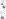 5.1. Образовательные отношения изменяются в случае изменений условий получения воспитанниками образования по конкретной основной или дополнительной образовательной программе дошкольного образования, повлекшего за собой изменение взаимных прав и обязанностей воспитанника, родителей (законных представителей) и дошкольного образовательного учреждения.5.2. Образовательные отношения могут быть изменены как по инициативе несовершеннолетнего воспитанника по их заявлению в письменной форме, так и по инициативе ОУ.5.3. Решение об изменении формы получения образования или формы обучения детей-сирот и детей, оставшихся без попечения родителей, принимается с согласия органа опеки и попечительства.5.4. Основанием для изменения образовательных отношений является приказ, изданный директором ОУ или уполномоченным им лицом.5.5. Если с родителями (законными представителями) воспитанника заключен договор об образовании, приказ издается на основании внесения соответствующих изменений в такой договор. Изменения, внесенные в договор, вступают в силу после издания приказа директора ОУ об изменении образовательных отношений или с иной указанной в нем даты.Приостановление образовательных отношений 6.1 Образовательные отношения могут быть приостановлены в случае отсутствия воспитанника на занятиях по следующим причинам:продолжительная болезнь;  длительное медицинское обследование или болезнь воспитанника;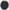 иные семейные обстоятельства;по инициативе ОУ (карантина, проведения ремонтных работ).Приостановление отношений по инициативе родителей (законных представителей) возникают на основании их личного заявления. Форма заявления о приостановлении образовательных отношений разрабатывается в ОУ (Приложение 1) и размещается на официальном сайте ОУ в сети «Интернет». Приостановление образовательных отношений оформляется приказом директора образовательного учреждения.Родители (законные представители) воспитанника для сохранения места в ОУ должны предоставить документы, подтверждающие отсутствие воспитанника по уважительным причинам.Основанием для приостановления образовательных отношений по инициативе ОУ является приказ директора образовательного учреждения или уполномоченного им лица.7. Прекращение образовательных отношений7.1. Образовательные отношения между ОУ и родителями (законными представителями) несовершеннолетнего могут быть прекращены в следующих случаях:в связи с получением дошкольного образования (завершением обучения);по инициативе родителей (законных представителей) воспитанника, в том числе в случае перевода воспитанника для продолжения освоения образовательной программы, в другую организацию, осуществляющую образовательную деятельность;по обстоятельствам, не зависящим от воли воспитанника или родителей (законных представителей) или ОУ, в том числе в случае ликвидации дошкольного образовательного учреждения.Досрочное прекращение образовательных отношений по инициативе родителей (законных представителей) воспитанника не влечет за собой возникновение каких-либо дополнительных, в том числе материальных, обязательств перед ОУ.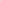 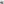 Основанием для прекращения образовательных отношений является приказ директора ОУ об отчислении или переводе воспитанника.Права и обязанности воспитанника, предусмотренные действующим законодательством и локальными нормативными актами ОУ, прекращаются с даты его отчисления.Решение об отчислении детей-сирот и детей, оставшихся без попечения родителей, принимается с согласия комиссии по делам несовершеннолетних и защите их прав и органа опеки и попечительства.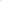 Если с родителями (законными представителями) несовершеннолетнего воспитанника заключен договор об оказании платных образовательных услуг, при досрочном прекращении образовательных отношений такой договор расторгается на основании приказа об отчислении воспитанника из ОУ.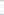 Основания и порядок отчисления воспитанника из образовательного учреждения регламентируется Положением о порядке приема, перевода, отчисления и восстановления воспитанников ОУ.ОУ в случае досрочного прекращения образовательных отношений по основаниям, н зависящим от воли организации, осуществляющей образовательную деятельность, обязан обеспечить перевод воспитанников в другие организации, осуществляю образовательную деятельность и исполнить иные обязательства, предусмотренныедоговором об образовании.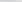 В случае прекращения деятельности ОУ, а также в случае аннулирования лицензии на право осуществления образовательной деятельности, учредите образовательного учреждения обеспечивает перевод воспитанников с согласия родите (законных представителей) в другие образовательные организации, реализую соответствующие образовательные программы.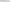 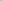 8. Заключительные положения8.1. Настоящее Положение о порядке оформления образовательных отношений является локальным нормативным актом ОУ, принимается на Педагогическом совете и утверждается приказом директора образовательного учреждения.8.2. Все изменения и дополнения, вносимые в настоящее Положение, оформляются в письменной форме в соответствии действующим законодательством Российской Федерации.8.3. Положение принимается на неопределенный срок. Изменения и дополнения к Положению принимаются в порядке, предусмотренном п.8.1. настоящего Положения. 8.4. После принятия Положения (или изменений и дополнений отдельных пунктов и разделов) в новой редакции предыдущая редакция автоматически утрачивает силу.                                                                                                Приложение    1Директору МКОУ СОШ №7  Чечениной Н.С.(наименование дошкольного образовательного учреждения)От(фамилия, имя, отчество),	Паспорт серии 	№Зарегистрирован по адресу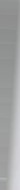 ЗАЯВЛЕНИЕЯ,(ФИО), являясь законным представителем несовершеннолетнего               (ФИО воспитанника), прошу приостановить образовательные отношения между МКОУ СОШ №7 (группа кратковременного пребывания)  и воспитанником в связис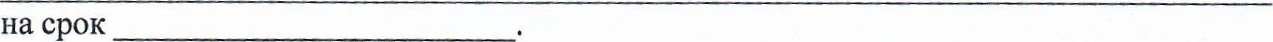 	Дата	Подпись, расшифровка подписи